35082W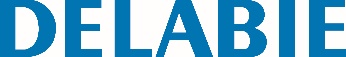 Barra de apoio curva 135° Basic branco, 400 x 400 mmReferência: 35082W Informação para prescriçãoBarra de apoio curva a 135° Basic Ø 32, para PMR. Tubo Inox epoxy branco. 3 pontos de fixação permitem o bloqueio do pulso e fácil instalação. Dimensões : 400 x 400 mm. Fixações ocultas por pater Inox com 3 furos. Marcação CE. Garantia 10 anos.